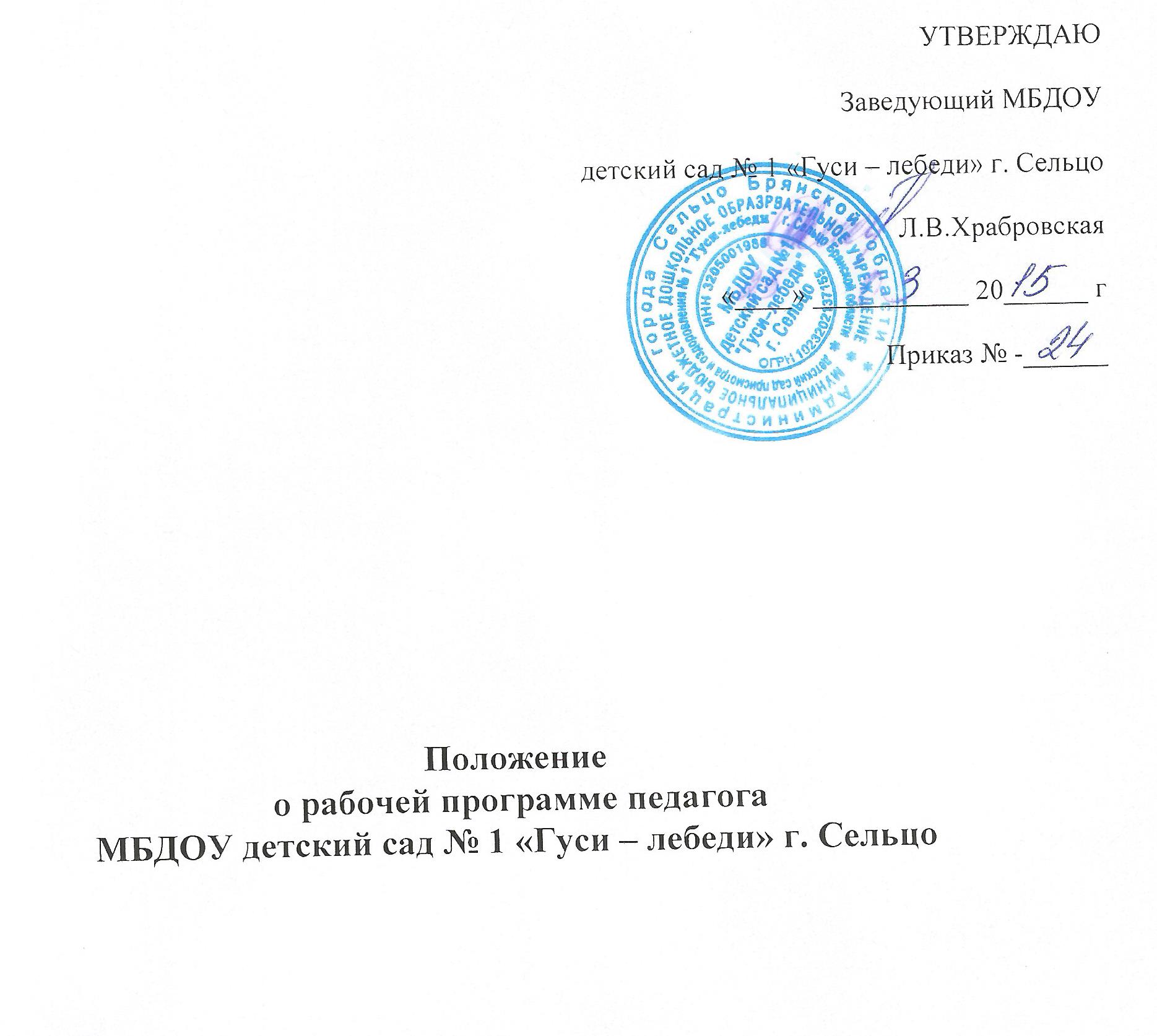 1.Общие положения1.1.  Настоящее положение разработано для муниципального бюджетного дошкольного образовательного учреждения детский сад присмотра и оздоровления № 1 «Гуси – лебеди» города Сельцо Брянской области (далее — Учреждение) в соответствии с ФЗ от 29 декабря 2012 г. № 273-ФЗ  «Об образовании в Российской Федерации», Порядком организации и осуществления образовательной деятельности по основным общеобразовательным программам - образовательным программам начального общего, основного общего и среднего общего образования,  Уставом Учреждения и регламентирует содержание и порядок проведения контрольной деятельности в Учреждении и устанавливает единые требования к порядку разработки и реализации рабочих программ педагогов.1.2. Рабочая программа является неотъемлемой частью образовательной программы МБДОУ. Она определяет модель организации образовательного процесса в группе, ориентирована на личность воспитанников группы и основывается на ФГОС.1.3. Рабочая программа (далее по тексту РП) разрабатывается по следующимобластям: «Социально-коммуникативное развитие», «Познавательное развитие», «Речевое развитие», «Художественно-эстетическое развитие», «Физическое развитие».1.4. Структура рабочей программы является единой для всех педагогическихработников, работающих в МБДОУ.1.5. За полнотой и качеством реализации РП осуществляется должностной контроль старшего воспитателя.1.6. Положение о РП вступает в силу с момента издания приказа «Об утверждении Положения» и действует до внесения изменения.1.7. Положение считается пролонгированным на следующий период, если не было изменений и дополнений.2. Цели и задачи рабочей программы педагога2.1. Цель РП – планирование, организация и управление воспитательнымпроцессом.2.2. РП регламентируется деятельность педагогических работников.2.3. РП:- конкретизирует цели и задачи,- определяет объем и содержание материала, умений и навыков, которыми должны овладеть воспитанники,- оптимально распределяет время по темам,- активизирует познавательную деятельность воспитанников, развитие ихтворческих способностей.3. Структура рабочей программыСтруктура Программы является формой представления образовательных областей как целостной системы, отражающей внутреннюю логику организации воспитательного процесса, и включает в себя следующие элементы:3.1. Титульный лист:- полное название учреждения‐ Рассмотрено на заседании педагогического совета МБДОУ протокол № ___ от ___ ___________ 20____г.- Согласовано воспитатель 1 категории_________Богомаз С.В. ___ ___________ 20____г.- Утверждено приказ № __ от ___ ___ 20____г. заведующий МБДОУ ____ Храбровская Л.В.- название документа- группа- год- составитель- на основе чего составлена РП.3.2. Оглавление.3.3. Пояснительная записка (введение, возрастные особенности детей, организация режима пребывания детей)3.4. Содержание психолого-педагогической работы по образовательным областям.3.5. Календарно-тематический план.3.6. Перспективный план по взаимодействию с родителями.3.7. Перечень литературы.4. Требования к оформлению РП4.1. Набор текста производится в текстовом редакторе Word с одной сторонылиста формата А4, тип шрифта: Times New Roman, размер – 14 4.2. По контуру листа оставляются поля:левое – 30 ммправое -15 ммверхнее – 20 ммнижнее - 20 мм4.3. Библиография оформляется в соответствии с ГОСТом.4.4. Программа сдается на бумажном носителе - в папке и в электронном варианте.4.5. Программа сдается на утверждение в последнюю неделю мая.5. Рассмотрение и утверждение рабочих программ5.1. РП рассматривается на методическом совете ДОУ.5.2. РП согласуется со старшим воспитателем ДОУ.5.3. Утверждается заведующим ДОУ.6. Изменения и дополнения в рабочих программах6.1. РП является документом, отражающим процесс развития образовательногоучреждения. Она может изменяться, но в конечном итоге воспитанники должнызавершать свое образование по данной РП на соответствующей ступениобразования.6.2. Основания для внесения изменений:- предложения педагогических работников по результатам работы в текущемучебном году,- обновление списка литературы,- предложения педагогического совета, администрации МБДОУ.6.3. Дополнения и изменения в РП могут вноситься ежегодно перед началом новогоучебного года. Изменения вносятся в РП в виде вкладыша «Дополнения к РП». При накоплении большого количества изменений РП корректируются в соответствии с накопленным материалом.7. Контроль7.1. Контроль осуществляется в соответствии с годовым планом.7.2. Ответственность за полноту и качество реализации РП возлагается навоспитателей и специалистов.7.3. Ответственность за контроль по реализации РП возлагается на заместителязаведующего.